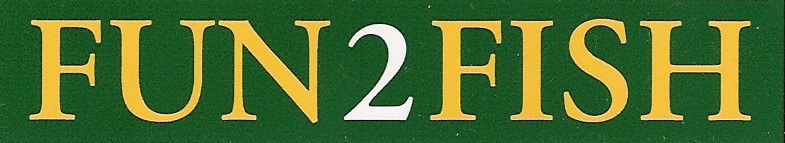 MANAGEMENT OF HEALTH AND SAFTELY AT WORK RISK ASSESSMENT RECORDLocation of activity Orchard Lakes Bashley.Activity to be assessed:  Fun2FishInjury from equipment / fixtures & fittings (cuts, incisions, fibre-glassSplinters, eye injuries, entanglement in fishing line, barbed wire fencingand rusty metal fencing poles)Trips slips and falls over Natural hazards / Man made hazards / equipmentOut of control group. Misbehaving / misuse of equipmentEnvironmental Conditions – Surrounding crops / Flooding / Dumped Rubble.Stings / Bites / Fungal poisoningWeather conditions (hypothermia / sunstroke)Water – Deep / Shallow (banks range from 0 – 6 ft.)Wells disease, Leptospirosis, Toxicara, Biological contaminants, Bird FluVehicle Related Injuries.Groups with Special Educational Needs / Language barriers / disabilities –Failure to understand / hear safety instructions.Overhanging vegetation / Obscured View due to Vegetation – Casting entanglement, whole group not always in sight of instructor.Individual medical needs (Epileptic fit / allergies to bee-stings etc.)Toilets, pupils to go in pairs/instructors, or TA’sNearest Hospital Poole A & EThe pier. Gaps in walkboard [slippery trip ups] hand rail, wet slippery, cold and injury from splinters.Nearest life rings 4 on beach and 1 on pier, throw lines carried at all times by instructor.What harm do the hazards present to employees or other persons ?Identify who may be affectedLOOK AT HAZARDS – WHAT COULD HAPPEN WHO?Users of the equipment / participants in programStaff /other person’s fishing / instructorAll People on the Open Space close to the activity area.Dogs / other animalsWHAT?All injuries from minor sprains, strains etc. to death.What precautions have already been taken to control the risk?Ensure all safety precautions put into place Proper safety instruction / briefing at the beginning of each session. Best/safe teaching practice is followed as suitable for each situation.Hazards pointed out to group at the beginning of each session. Equipment checkedAssessors Name (print) Bob McMahon	Assessors Signature……………………..Date of Assessment ……………… 01/01/17……….. Review Date 01/01/17Person responsible for Action ……… Bob McMahon ………… Signature ……………...before each session by appropriately qualified person. Qualified Coach used for each session. Groups kept to a manageable size.Raise awareness of hazards. Remove where possible. Highlight areas that pose a hazard such as rabbit holes and muddy / slippery areas and avoid their use if possible. Minimise man-made trip hazards by clearing the site of all litter and equipment on a regular basis throughout the session.)Ensure control of the group is kept. Where possible, utilise a site where the entire group is visible from all areas of the venue. Use small staff to pulp ratios. Awareness of any SENs such as behaviour disorders.Safety equipment to hand at all times. Life lines, qualified first aider’s, first aide kits, accident book, communication equipment (telephone)Knowledge of individuals medical needs. Who suffers from allergies etc and any specific medical attention that may be neededMinimise overhanging vegetation. Prune shrubs etc.Ensure COSH regulations are met.Assessors Name (print) Bob McMahon	Assessors Signature…………………….. Date of Assessment ……………… 01/01/17 ……………..Review Date  01/01/17Person responsible for Action ……… Bob McMahon ……… Signature …………….MANAGEMENT OF HEALTH AND SAFTEY AT WORK RISK ASSESSMENT RECORDAssessors Name(print) Bob McMahon	Assessors Signature……………………..Date of Assessment …………… 01/01/17 ………….. Review Date 01/01/17Person responsible for Action ……… Bob McMahon ………… Signature …………….Hazard XMinimalLowModerateHighCritical12345ProbabilityMinimalLowModerateHighCritical0.250.5123Risk RatingNo furtherNo furtherTake stepsReduceImmediateactionaction atto eliminaterisks oraction req’dthis time/reduceeliminatenowhazardshazardsasap=0.25-11-22-44-99-15WhatConsideradditionalindividualcontrolsitemeasuresvariationswill bebeforerequired toinstructingbeand takeimplementedaction asto reduce theneeded torisk to anreduce anyacceptableadditionallevel?risksDateAt eachadditionalsessioncontrolmeasures tobeimplementedby: